Supplemental file S1 Size of the red sectors of the 50 ears initially screened.Supplemental file S2 Map of 24 alleles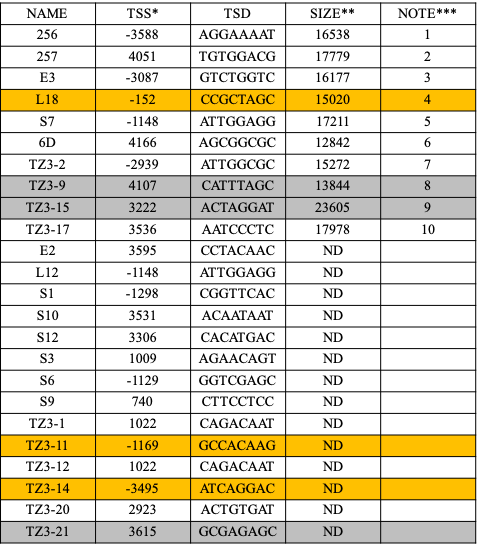 *Distance between CI insertion to the transcription start site of p2**CI sizes, ND: Not Determined***Lane number in Figure 4B and 5B****Yellow rows indicate the CIs with reversed orientation, grey rows indicate Ac excision events.Supplemental file S3 Primers for detecting Ac and fAc junctions.Primer for Ac side insertionPrimer for fAc side insertionSupplemental file S4 Primers for internal junctionsSupplemental file S5 File S1: Junction sequence of the ten alleles Microhomology sequences (yellow), Filler DNA (green) and the original p1 sequences that produced the filler DNA (blue).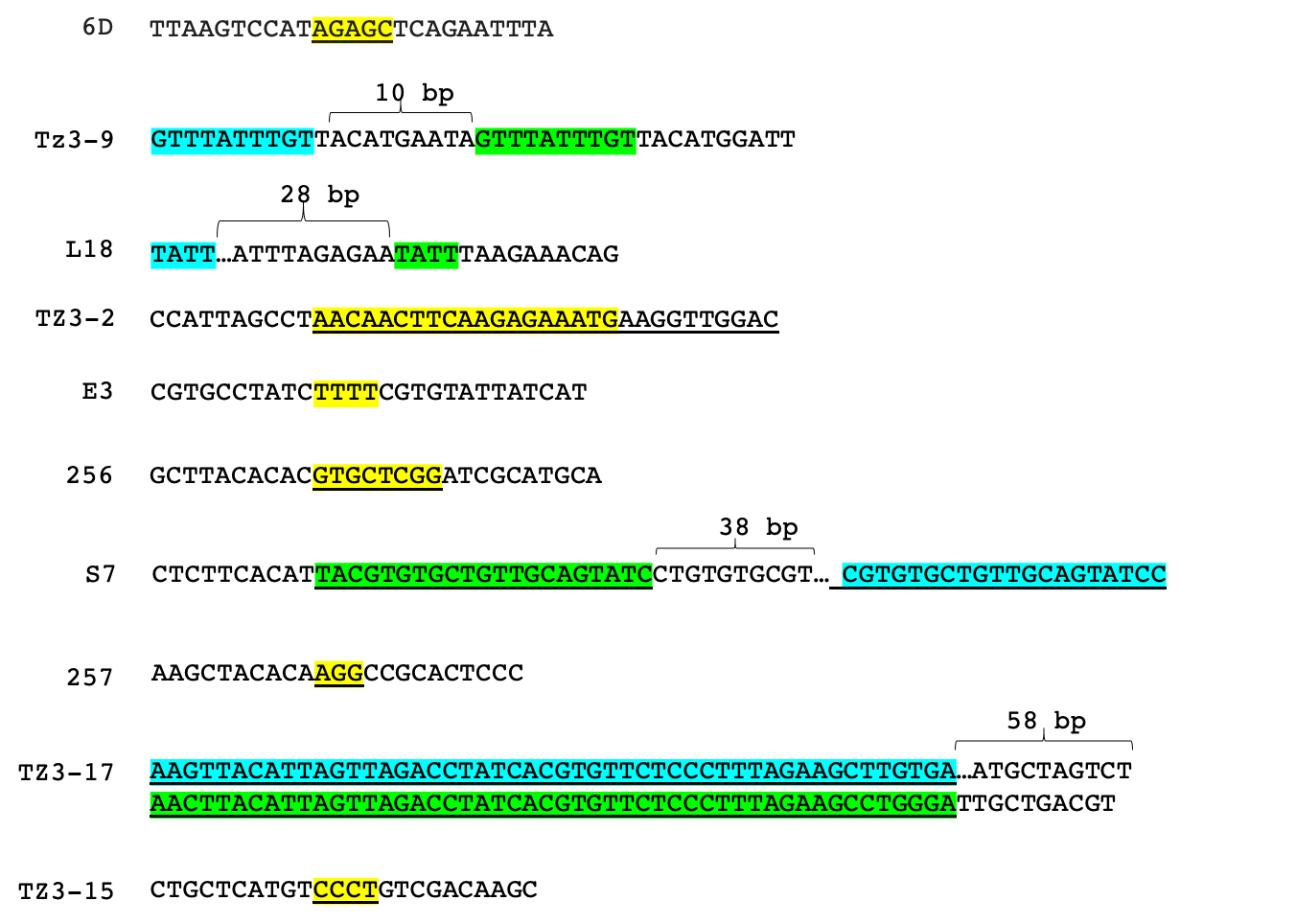 Supplemental file S6 Primers for RT-PCR: Purple sequences indicate the exon 1 and exon 2, red underlined sequences indicate the primers used for RT-PCR, and the white sequence in the middle indicates the intron 1 of p2.AGCCAGCACAGCACACACACTGGAAAGTGCAAGCTGTAGTGAGACCTGTGCGACTGCCAGCGTGTGTCCGCGCGGTCGTCGGCCCGCACGGCCACCAACTCCCTTGGACGCACGCGCGCACGCGACCAGCTGCTAGCCGTGCGCAAGTAGTGCGAGCTCGCCGCCGGCCAGGGTCGCTAGCTCGATTGGAGGGACCAGCTGATACGACTCCGGTGTGGCGCGCGATGGGGAGGGCGCCGTGCTGCGAGAAGGTGGGGCTCAAGCGAGGGAGGTGGACGGCGGAGGAGGACCAGTTACTTGCCAACTACATTGCGGAGCACGGCGAGGGGTCCTGGAGGTCGCTGCCCAAGAATGCAGGTAACCAAAGCCGGCCGCGCGCCATGCATCGCCACGTAGCATCAATCTCCGATCCATGCATATATGAGCTAGCTTCTTCTTCGTCGCCGTCGTCGTTCTTAGCTAGTTAGGACGCGCATGCAGGCCTGCTCCGGTGCGGCAAGAGCTGCCGGCTCCGGTGGATCAACTACCTCCGGGCGGACGTCAAGAGGGGGAACATCTCCAAGGAGGAAGAAGACATCATCATCAAGCTCCACGCCACCCTCGGGAACAGSupplemental file S7 RT-PCR sequence aligned to p2 exon 1 and exon 2, the upper line indicates RT-PCR product from S7, and the lower line indicates the p2 sequence.Exon 18    GCGA-CTCGCCGCCGGCCAAGGGTCGCTAGCTCGATTGGAGGGACCAGCTGATACGACTC     |||| ||||||||||||| |||||||||||||||||||||||||||||||||||||||||4637 GCGAGCTCGCCGCCGGCC-AGGGTCGCTAGCTCGATTGGAGGGACCAGCTGATACGACTC CGGTGTGGCGCGCGATGGGGAGGGCGCCGTGCTGCGAGAAGGTGGGGCTCAAGCGAGGGA||||||||||||||||||||||||||||||||||||||||||||||||||||||||||||CGGTGTGGCGCGCGATGGGGAGGGCGCCGTGCTGCGAGAAGGTGGGGCTCAAGCGAGGGAGGTGGACGGCGGAGGAGGACCAGTTACTTGCCAACTACATTGCGGAGCACGGCGAGGGGT||||||||||||||||||||||||||||||||||||||||||||||||||||||||||||GGTGGACGGCGGAGGAGGACCAGTTACTTGCCAACTACATTGCGGAGCACGGCGAGGGGTCCTGGAGGTCGCTGCCCAAGAATGCAG 213|||||||||||||||||||||||||||CCTGGAGGTCGCTGCCCAAGAATGCAG 4842Exon 2214  GCCTGCTCCGGTGCGGCAAGAGCTGCCGGCTCCGGTGGATCAACTACCTCCGGG     ||||||||||||||||||||||||||||||||||||||||||||||||||||||4960 GCCTGCTCCGGTGCGGCAAGAGCTGCCGGCTCCGGTGGATCAACTACCTCCGGGCGGACGTCAAGAGGGGGAACATCTCCAAGGAGGAAGAAGACATCATCA 315||||||||||||||||||||||||||||||||||||||||||||||||CGGACGTCAAGAGGGGGAACATCTCCAAGGAGGAAGAAGACATCATCA 5067Supplemental file S8 Primers for Bisulfite SequencingSupplemental file S9 DNA methylation status in B54, E3 and E3M.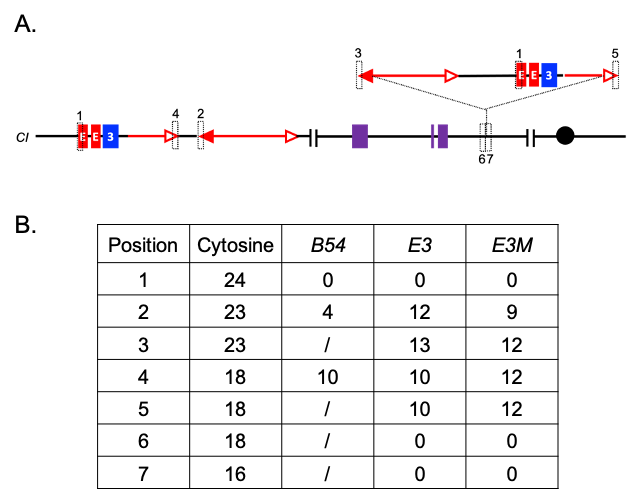 A. Genomic segments targeted for bisulfite sequencing to analyze cytosine methylation.  Dotted boxes numbered 1 – 7 indicate sites analyzed.   B. Summary of cytosine methylation data in the regions annotated in panel A.  The first column indicates the genomic positions corresponding to A, the second column indicates the total number of cytosines in each segment; remaining columns indicate the number of methylated cytosines in B54, E3 and E3M. “/” indicates absence of that sequence in the B54 allele.  Supplemental file S10 Bisulfite sequencing alignments: Cytosines in the sequence are labeled in yellow, unmethylated cytosines (T) are labeled in red and methylated cytosines remain in yellow.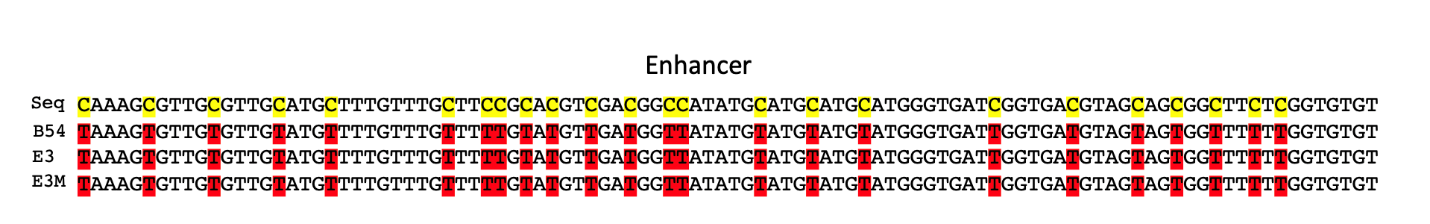 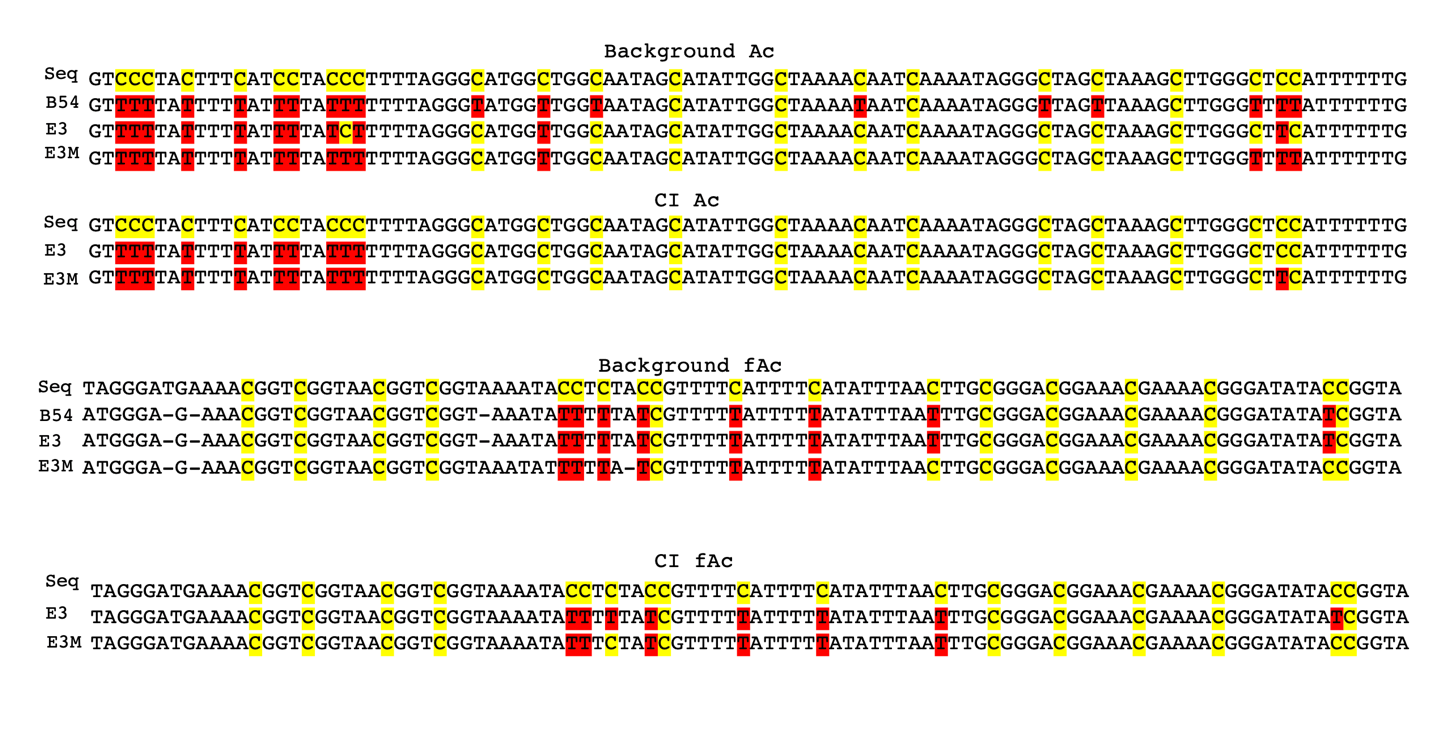 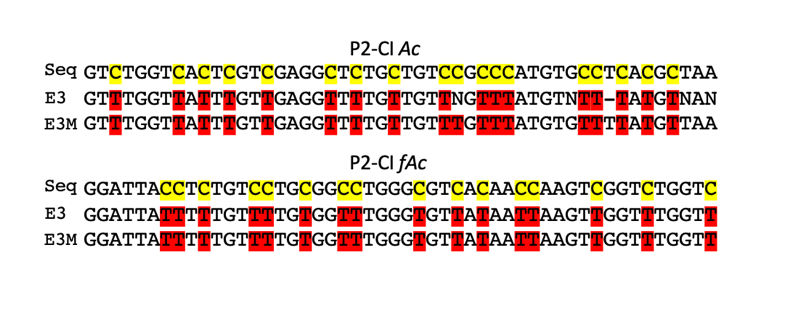 #NameSector size#NameSector size1S11 kernel26TZ3-131/2 kernel2S31 kernel27TZ3-141/2 kernel3S61 kernel28TZ3-151/2 kernel4S71 kernel29TZ3-171/2 kernel5S91 kernel30TZ3-181/2 kernel6S101 kernel31TZ3-201/2 kernel7S111 kernel32TZ3-211/2 kernel8S121 kernel33TZ3-221/2 kernel9S301 kernel34TZ3-231/2 kernel10L12> 1/2 ear35TZ3-241/2 kernel11L18> 1/2 ear36TZ2-131 kernel12E2Whole ear37TZ2-191 kernel13E3Whole ear38TZ2-341 kernel142511 kernel396D1 kernel152561 kernel40SP1< 1/2 ear162571 kernel41SP2< 1/2 ear17TZ3-11/2 kernel42SP3< 1/2 ear18TZ3-21/2 kernel43SP4< 1/2 ear19TZ3-31/2 kernel44SP5< 1/2 ear20TZ3-51/2 kernel45SP6< 1/2 ear21TZ3-81/2 kernel46SP7< 1/2 ear22TZ3-91/2 kernel47SP8< 1/2 ear23TZ3-101/2 kernel48SP9< 1/2 ear24TZ3-111/2 kernel49SP10< 1/2 ear25TZ3-121/2 kernel50SP11< 1/2 earAc primer: CCCGTTTCCGTTCCGTTTTCGTAc primer: CCCGTTTCCGTTCCGTTTTCGT6DGTGCAACAAACTAGCTCACTCATTGL18GTGCAAATACGGAGTCTGCTTZ3-2CCCTCGTCCTCCAAGATTCTCCCCCTGE3CCCTCGTCCTCCAAGATTCTCCCCCTG256CCCTCGTCCTCCAAGATTCTCCCCCTGS7GGAAGGATGAATAGTGTGCTCCGCTGTGC257GTGCAACAAACTAGCTCACTCATTGTZ3-17GTGCAACAAACTAGCTCACTCATTGTZ3-15CTCTGTAAGCTGTGAAGCATGAATTTGTGGTGCAACAAACTAGCTCACTCATTGTZ3-9CTCTGTAAGCTGTGAAGCATGAATTTGTGGTGCAACAAACTAGCTCACTCATTGfAc primer: GATTACCGTATTTATCCCGTTCGTTTTCfAc primer: GATTACCGTATTTATCCCGTTCGTTTTC6DCCCACAAGGCTAAATACACCCTCTCAATZ3-9CCCACAAGGCTAAATACACCCTCTCAAL18CAAGTAACTGGTCCTCCTCCTZ3-2TTATACTTGCGACGCTGTGGE3TTATACTTGCGACGCTGTGG256TTATACTTGCGACGCTGTGGS7ACCGTTGACACCACCAGTTT257ATCGTCTCACCACATGACCATZ3-17CCCACAAGGCTAAATACACCCTCTCAATZ3-15CCCACAAGGCTAAATACACCCTCTCAA6DCCGATGCTCTTTTCCTTCTCTTCCCTCTTCACAAGACTTTTGGTTAGTAGAACTZ3-9TGTTGGAGTGATGGCAGGATCCGCTGCTCACTCATTCGCTCTL18CCGCTGCTCACTCATTCGCTCTTGGTCTCTAATATCCGCCTTGTTZ3-2TGGTCTCTAATATCCGCCTTGTCCGCTGCTCACTCATTCGCTCTE3GCCCTTATTTCAGCCGTATTCAACCGCTGCTCACTCATTCGCTCT256GCCCTTATTTCAGCCGTATTCAACTCTTCACAAGACTTTTGGTTAGTAGAACS7TAAAGGAGGTGCAAAGATGGTTCTCTTCACAAGACTTTTGGTTAGTAGAAC257GCCCTTATTTCAGCCGTATTCAAGGACTTCAACCAAACCCGATGATTTZ3-17GCCCTTATTTCAGCCGTATTCAAAGTCGTGCCTTGTTCCTTGTCTZ3-15TGGGGTGACAGAATAAATAGGGACTACTAGCCATAGGGGCCTTCBSS17ATGATGAGTTTTAGGTAGGTTGABSS18*TTATCATAATAACATCGAACAACCBSS8TCAAATAACRCCTACAAACAfAc-C1CTTATATTAACCAAAAACCCAAAACTp1f-CTTTTAATTAAGGGGATAGAAGTCGATfAc-CCCCAAAACTTATCACTTATATACTACAcR-C1TTTGGTCGTTTGGGAGAGAGGTAGAP1-CGTCGACACGAAAACCATATACCATTACAc_RcGTTAGGTATTTTTTATATGGGTTGGGTp2-1287fcGGGGTAGATTAAGTTGGGGCGGTTTTp2-1461rcCACCGAACCAAAACCATAAAATACAAC